Рекомендации музыкального руководителя!Добрый день, уважаемые родители!В предверии великого праздника 9 мая, посвящённого победе в Великой Отечественной войне, предлагаю вам вместе с детьми узнать о значении музыки в искусстве.Для этого посмотрите с ребёнком мультфильм «Воспоминание», в котором рассказывается про бабушку, которая во время войны ребёнком пережила все тяготы. Но её тягу к знаниям, к доброте и общению не смогли сломить даже фашисты. Перед просмотром обратите внимание ребёнка на то, что в течение мультфильма звучит музыка. А вот какая? Пусть ответит вам после просмотра.На странице https://педагогический-ресурс.рф/id2095184 в разделе «Видеоматериалы» выложен мультфильм «Воспоминание» про Великую Отечественную войну для детей 6-7 летПусть ваш ребёнок поделиться с вами своими впечатлениями о просмотренном материале. Думаю, что вам будет о чём поговорить, рассказать и пояснить! Такие мультики должны быть в нашей коллекции. Помогают ребёнку частично почувствовать те эмоции, которые переживали дети тех лет, а так же понять то, что как хорошо живём мы в нашей мирной России!Рекомендации музыкального руководителя!Добрый день, уважаемые родители!Сегодня я предлагаю вашим детям познакомиться с новым музыкальным произведением.Перед прослушиванием не называйте название ребёнку. Включите музыку и предложите ребёнку её послушать.Произведение «Королевский марш львов» К. Сен-Санса для детей 6-7 лет выложено На странице https://педагогический-ресурс.рф/id2095184 в разделе «Учебные материалы».После прослушивания спросите у ребёнка:- Какие чувства у него (неё) вызвала эта музыка?- Что он (она) представил(а), слушая её?- Как ты думаешь, что можно делать под такую музыку?После того как выслушаете ответы ребёнка, похвалите его (её) за то, что внимательно слушал (а) и почувствовал маршевый характер музыки.После этого назовите композитора –  Камиль Сен-Санс, французский композитор 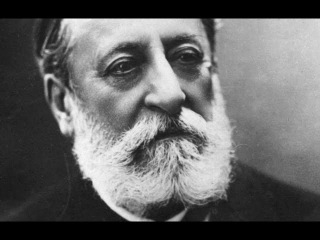 - Он назвал своё произведение «Королевский марш львов». Лев считается царём среди зверей не зря. Он очень сильный, независимый и гордый. У него важная, величественная поступь. Спросите у ребёнка:- Видел(а) ли ты где-нибудь льва? - Композитор назвал свою пьесу не просто маршем львов, а королевским маршем. По характеру музыка торжественная, немного волнующая.Можно повторно предложить ребёнку послушать произведение, но уже с видео презентацией.На странице https://педагогический-ресурс.рф/id2095184 в разделе «Видеоматериалы» выложена видео-презентация «Королевский марш львов» К. Сен-Санса для детей 6-7 летРекомендации музыкального руководителя!Добрый день, уважаемые родители!Сегодня я предлагаю вашим детям познакомиться с музыкальной семьёй. Она состоит из многих видов музыкальных инструментов: клавишные, струнне, ударные, духовые и другие. Но, сегодня мы познакомимся с тремя видами. КлавишныеСтрунныеУдарныеИ, хотя, все они сильно отличаются по звучанию – без них не обойдётся ни один музыкальный оркестр! Расскажите ребятам, напомните, что клавишные музыкальные инструменты – это инструменты, звук которых извлекается с помощью клавиш (пианино, синтезатор). У струнных музыкальных инструментов звук извлекается с помощью струн (скрипка, гитара).  А чтобы воспроизвести звук ударних музыкальных инструментов – по ним нужно просто ударить (барабан, бубен). Поиграйте с детьми в  интересную игру, чтобы лучше запомнить звучание музыкальных инструментов данных груп -  https://learningapps.org/watch?v=p7j16aghn20Вам нужно пройти по ссылке. В игре нужно сначала прослушать музыкальный трек, затем нажать на крестик (закрыть) и потом перетащить мышкой этот трек в нужную колонку. Потом вкючить следующий и т.д.Рекомендации музыкального руководителя!Добрый день, уважаемые родители!Сегодня я предлагаю вашим детям вспомнить понятия мажорный и минорный лады.Спросите у своих детей, помнят ли они двух бычков: Мажора и Минора?Напомните им, что Мажор любит весёлые мелодии, а Минор – грустные.Для закрепления этих понятий предлагаю интернет игру. Подумайте, какие мелодии можно подарить Мажору, а какие Минору. Но будьте внимательны, не вся быстрая музыка бывает весёлой, а медленная грустной. В большинстве случаев так и есть. Но не все музыкальные произведения поддаются такому критерию.Для игры пройдите по ссылке https://learningapps.org/display?v=pug13985c20 Вам нужно пройти по ссылке. В игре нужно сначала нажать на трек и прослушать его, затем нажать на крестик (закрыть) и потом перетащить  мышкой этот трек в нужную колонку. Улыбающийся смайл – это Мажор, а грустный смайл – Минор. В конце, когда распределите все треки, нужно в нижнем правом углу нажать на «Галочку» - это проверка.После игры спросите у ребёнка – Что такое Мажор и что такое Минор?Желаю удачи!Рекомендации музыкального руководителя!Добрый день, уважаемые родители!Предлагаю вам продолжить знакомство ваших детей с новыми музыкальными произведениями. Предложите ребёнку послушать новое музыкальное произведение (не говоря название) На странице https://педагогический-ресурс.рф/id2095184 в разделе «Учебные материалы» вы найдёте Пьесу "Гром и дождь" музыка Т. Чудовой для слушания (для детей 6-7 лет)Спросите у ребёнка:- Как ты думаешь, о чём рассказывает эта музыка?Выслушав ответ ребёнка, попросите его послушать пьесу ещё раз и попросите выбрать одну картинку, которая по его мнению больше подходит к данному произведению из этих трёх:1.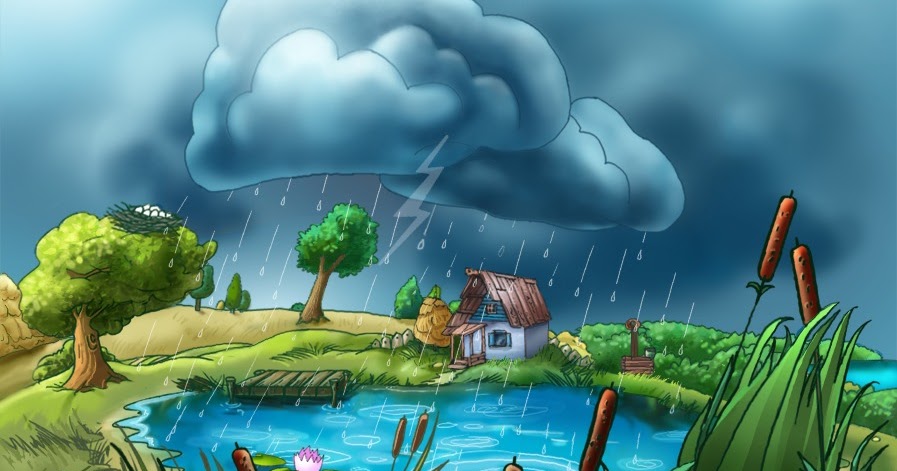 2.  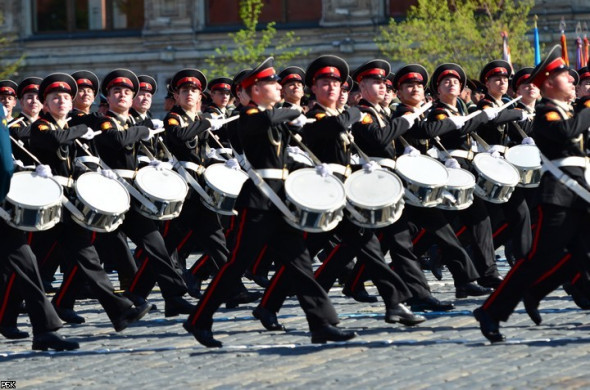 3. 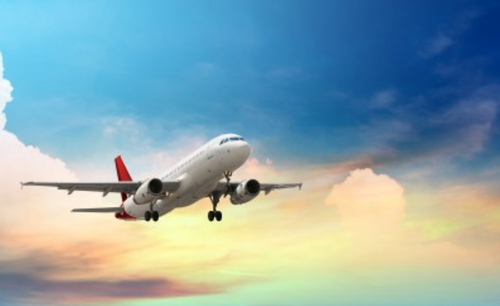 (Ребёнок должен выбрать картинку с изображением  Грозы  и дождя)После этого предложите послушать произведение с видео:На странице https://педагогический-ресурс.рф/id2095184 в разделе «Видеоматериалы» вы найдёте Пьесу "Гром и дождь» Т. Чудовой для слушания (для дошкольников 6-7 лет). Можно пройти по ссылке – нажать на название «Пьесу «Гром и дождь» + клавишу CtrlРекомендации музыкального руководителя!Добрый день, уважаемые родители!Предлагаю вам продолжить знакомство ваших детей с симфоническим оркестром. Для этого посмотрите с ребёнком обучающий мультфильм «Видеть музыку», в котором рассказывается про инструменты симфонического оркестра и к каким группам они относятся (деревянные духовые, медные духовые, струнные, ударные), а так же говорится о правилах поведения в любом театре. На странице https://педагогический-ресурс.рф/id2095184 в разделе «Видеоматериалы» выложен развивающий мультфильм "Видеть музыку" про симфонический оркестр для детей 6-7 летВесь просмотр занимает 26 минут. После просмотра попробуйте задать ребёнку вопросы:- Что тебе больше всего запомнилось?- Как нужно вести себя в театре?- Что нового ты узнал про музыкальные инструменты симфонического оркестра? Или Какие инструменты ты запомнил?При желании, свои впечатления ребёнок может изобразить на бумаге. (Любые Фото рисунков можно высылать на страницу https://педагогический-ресурс.рф/id2095184 прикреплять в раздел «Для обучающихся» или в ватсап по номеру 8-953-009-35-83 Серебренникова Мария Владимировна